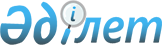 О внесении изменения в решение Жуалынского районного маслихата от 6 июня 2014 года № 31-4 "Об утверждении Правил оказания социальной помощи, установления размеров и определения перечня отдельных категорий нуждающихся граждан по Жуалынскому району"
					
			Утративший силу
			
			
		
					Решение Жуалынского районного маслихата Жамбылской области от 31 марта 2022 года № 21-6. Зарегистрировано в Министерстве юстиции Республики Казахстан 14 апреля 2022 года № 27548. Утратило силу решением Жуалынского районного маслихата Жамбылской области от 11 декабря 2023 года № 12-5
      Сноска. Утратило силу решением Жуалынского районного маслихата Жамбылской области от 11.12.2023 № 12-5 (вводится в действие по истечении десяти календарных дней после дня его первого официального опубликования).
      Жуалынский районный маслихат РЕШИЛ:
      1. Внести в решение Жуалынского районного маслихата "Об утверждении Правил оказания социальной помощи, установления размеров и определения перечня отдельных категорий нуждающихся граждан по Жуалынскому району" от 6 июня 2014 года № 31-4 (зарегистрировано в реестре государственной регистрации нормативных правовых актов под № 2268) следующее изменение:
      приложение к указанному решению изложить в новой редакции согласно приложению к настоящему решению.
      2. Настоящее решение вводится в действие по истечении десяти календарных дней после дня его первого официального опубликования. Правила оказания социальной помощи, установления размеров и определения перечня отдельных категорий нуждающихся граждан по Жуалынскому району Глава 1. Общие положения
      1. Настоящие Правила оказания социальной помощи, установления размеров и определения перечня отдельных категорий нуждающихся граждан (далее - Правила) разработаны в соответствии с постановлением Правительства Республики Казахстан от 21 мая 2013 года № 504 "Об утверждении типовых правил оказания социальной помощи, установления размеров и определения перечня отдельных категорий нуждающихся граждан", Законом Республики Казахстан "О социальной защите граждан, пострадавших вследствие ядерных испытаний на Семипалатинском испытательном ядерном полигоне" и определяют порядок оказания социальной помощи, установления размеров и перечня отдельных категорий нуждающихся граждан. 
      2. Основные термины и понятия, которые используются в настоящих Правилах:
      1) Государственная корпорация "Правительство для граждан" (далее – уполномоченная организация) – юридическое лицо, созданное по решению Правительства Республики Казахстан для оказания государственных услуг, услуг по выдаче технических условий на подключение к сетям субъектов естественных монополий и услуг субъектов квазигосударственного сектора в соответствии с законодательством Республики Казахстан, организации работы по приему заявлений на оказание государственных услуг, услуг по выдаче технических условий на подключение к сетям субъектов естественных монополий, услуг субъектов квазигосударственного сектора и выдаче их результатов услугополучателю по принципу "одного окна", а также обеспечения оказания государственных услуг в электронной форме, осуществляющее государственную регистрацию прав на недвижимое имущество по месту его нахождения;
      2) специальная комиссия - комиссия, создаваемая постановлением акимата Жуалынского района Жамбылской области, по рассмотрению заявления лица (семьи), претендующего на оказание социальной помощи в связи с наступлением трудной жизненной ситуации;
      3) прожиточный минимум - необходимый минимальный денежный доход на одного человека, равный по величине стоимости минимальной потребительской корзины, рассчитываемый Республиканским государственным учреждением Департамента бюро национальной статистики агентства по стратегическому планированию и реформам Республики Казахстан по Жамбылской области";
      4) праздничные дни – дни национальных и государственных праздников Республики Казахстан;
      5) среднедушевой доход семьи (гражданина) - доля совокупного дохода семьи, приходящаяся на каждого члена семьи в месяц;
      6) трудная жизненная ситуация - ситуация, объективно нарушающая жизнедеятельность гражданина, которую он не может преодолеть самостоятельно;
      7) уполномоченный орган - коммунальное государственное учреждение "Отдел занятости, социальных программ акимата Жуалынского района";
      8) участковая комиссия - комиссия, создаваемая решением акима села, сельского округа для проведения обследования материального положения лиц (семей), обратившихся за социальной помощью и подготовки заключений;
      9) предельный размер - утвержденный максимальный размер социальной помощи.
      3. Для целей настоящих Правил под социальной помощью понимается помощь, предоставляемая местным исполнительным органом (далее – МИО) в денежной форме отдельным категориям нуждающихся граждан (далее - получатели социальной помощи) в случае наступления трудной жизненной ситуации, а также к праздничным дням.
      4. Социальная помощь предоставляется единовременно и (или) периодически (ежемесячно).
      5. Лицам, указанным в статье 16 Закона Республики Казахстан "О социальной защите инвалидов в Республике Казахстан" и в подпункте 2) статьи 10, в подпункте 2) статьи 11, в подпункте 2) статьи 12, в подпункте 2) статьи 13 Закона Республики Казахстан "О ветеранах", социальная помощь оказывается в порядке, предусмотренном настоящими Правилами. Глава 2. Порядок оказания социальной помощи, определения перечня отдельных категорий нуждающихся получателей и установления размеров социальной помощи
      6. Социальная помощь к праздничным дням предоставляется единовременно в виде денежной выплаты следующим категориям граждан:
      1) День Победы - 9 мая:
      участникам Великой Отечественной войны, а именно военнослужащим, проходившим службу в воинских частях, штабах и учреждениях, входивших в состав действующей армии и флота в период Великой Отечественной войны, а также во время других боевых операций по защите бывшего Союза Советских Социалистических Республик (далее – бывшего Союза ССР), партизанам и подпольщикам Великой Отечественной войны, размер денежной выплаты – 1000 000 (один миллион) тенге;
      инвалидам Великой Отечественной войны, а именно военнослужащим действующей армии и флота, партизанам и подпольщикам Великой Отечественной войны, а также рабочими служащим, ставшим инвалидами вследствие ранения, контузии, увечья или заболевания, полученным в период Великой Отечественной войны на фронте, в районе военных действий, на прифронтовых участках железных дорог, сооружениях оборонительных рубежей, военно-морских баз и аэродромов, размер денежной выплаты – 1000 000 (один миллион) тенге;
      лицам, награжденным орденами и медалями бывшего Союза ССР за самоотверженный труд и безупречную воинскую службу в тылу в годы Великой Отечественной войны, а также проработавшими (прослужившими) не менее шести месяцев с 22 июня 1941 года по 9 мая 1945 года и не награжденным орденами и медалями бывшего Союза ССР за самоотверженный труд и безупречную воинскую службу в тылу Великой Отечественной войны, размер денежной выплаты – 50 000 (пятьдесят тысяч) тенге;
      супруге (супругу) умершего инвалида Великой Отечественной войны или лицам, приравненным по льготам к инвалидам Великой Отечественной войны, а также супруге (супругу) умершего участника Великой Отечественной войны, партизана, подпольщика, гражданина, награжденного медалью "За оборону Ленинграда" или знаком "Жителю блокадного Ленинграда", признанными инвалидами в результате общего заболевания, трудового увечья и других причин (за исключением противоправных), которые не вступали в повторный брак, размер денежной выплаты – 50 000 (пятьдесят тысяч) тенге; 
      ветеранам боевых действий на территории других государств; военнослужащим, ставшим инвалидами вследствие ранения, контузии, увечья, полученных при защите бывшего Союза ССР, исполнении иных обязанностей воинской службы в другие периоды, или вследствие заболевания, связанного с пребыванием на фронте, а также при прохождении воинской службы в Афганистане или других государствах, в которых велись боевые действия, размер денежной выплаты – 150 000 (сто пятьдесят тысяч) тенге; 
      семьям военнослужащих, погибших (пропавших без вести) или умерших вследствие ранения, контузии, увечья, заболевания, полученных в период боевых действий в Афганистане или других государствах, в которых велись боевые действия, а также вдове умершего ветерана Афганской войны размер денежной выплаты – 50 000 (пятьдесят тысяч) тенге;
      военнослужащим Республики Казахстан, выполнявшим задачи согласно межгосударственным договорам и соглашениям по усилению охраны границы Содружества Независимых Государств на Таджикско-Афганском участке, размер денежной выплаты – 150 000 (сто пятьдесят тысяч) тенге;
      военнослужащим Республики Казахстан, принимавшим участие в качестве миротворцев в международной миротворческой операции в Ираке, размер денежной выплаты – 150 000 (сто пятьдесят тысяч) тенге; 
      военнослужащим, а также лицам начальствующего и рядового состава органов внутренних дел и государственной безопасности бывшего Союза ССР, принимавшим участие в урегулировании межэтнического конфликта в Нагорном Карабахе, размер денежной выплаты – 150 000 (сто пятьдесят тысяч) тенге;
      лицам, принимавшим участие в ликвидации последствий катастрофы на Чернобыльской атомной электростанции в 1986-1987, размер денежной выплаты – 150 000 (сто пятьдесят тысяч) тенге; 
      семьям лиц, погибших при ликвидации последствий катастрофы на Чернобыльской атомной электростанции и других радиационных катастроф и аварий на объектах гражданского или военного назначения, размер денежной выплаты – 15 000 (пятнадцать тысяч) тенге;
      лицам, ставшим инвалидами вследствие катастрофы на Чернобыльской атомной электростанции и других радиационных катастроф и аварий на объектах гражданского или военного назначения, испытания ядерного оружия, и их дети, инвалидность которых генетически связана с радиационным облучением одного из родителей, размер денежной выплаты – 150 000 (сто пятьдесят тысяч) тенге;
      семьи умерших вследствие лучевой болезни или умерших инвалидов, а также граждан, смерть которых в установленном порядке связана с воздействием катастрофы на Чернобыльской атомной электростанции и других радиационных катастроф и аварий на объектах гражданского или военного назначения и ядерных испытаний, размер денежной выплаты – 15 000 (пятнадцать тысяч) тенге;
      лицам, проживавшим, работавшим или проходившим службу (в том числе срочную) на территориях, подвергашихся загрязнению радиоактивными веществами в период проведения воздушных и наземных ядерных взрывов (1949 – 1965) на Семипалатинском испытательном ядерном полигоне – 150 000 (сто пятьдесят тысяч) тенге;
      лицам, проживавшим, работавшим или проходившим службу (в том числе срочную) на этих территориях в период проведения подземных ядерных взрывов (1966 – 1990) на Семипалатинском испытательном ядерном полигоне - 150 000 (сто пятьдесят тысяч) тенге;
      лицам, проживавшим, работавшим или проходившим службу (в том числе срочную) на территории с льготным социально-экономическим статусом (1949 – 1990) Семипалатинского испытательного ядерного полигона - 150 000 (сто пятьдесят тысяч) тенге;
      2) День Независимости – 16 декабря:
      лицам, принимавшим участие в событиях 16-17 декабря 1986 года в Казахстане, реабилитированным в порядке, установленном Законом Республики Казахстан "О реабилитации жертв массовых политических репрессий", размер денежной выплаты – 150 000 (сто пятьдесят тысяч) тенге.
      7. Социальная помощь отдельным категориям нуждающихся граждан при наступлений трудной жизненной ситуации оказывается единовременно и (или) периодически (ежемесячно):
      1) при причинении вреда гражданину (семье) либо его имуществу вследствие стихийного бедствия или пожара, при условии, что среднедушевой доход семьи не превышает двухкратного прожиточного минимума, единовременно в размере не более двадцатикратного прожиточного минимума:
      обращение за социальной помощью производится в месячный срок с момента наступления трудной жизненной ситуации вследствие стихийного бедствия или пожара;
      2) лицам, больным социально значимым заболеванием, утвержденным нормативно-правовым актом Республики Казахстан, при условии, что среднедушевой доход семьи не превышает двухкратного прожиточного минимума, единовременно в размере четырехкратного прожиточного минимума;
      3) лицам, освобожденным из учреждений уголовно-исполнительной (пенитенциарной) системы и состоящим на учете службы пробации, при условии, что среднедушевой доход семьи не превышает пятикратного прожиточного минимума, единовременно в размере двухкратного прожиточного минимума;
      4) в период лечения больных туберкулезом на амбулаторном уровне социальная поддержка предоставляется в размере прожиточного минимума ежемесячно при условии, что среднедушевой доход семьи не превышает пятикратного прожиточного минимума;
      5) детям, инфицированным вирусом иммунодефицита человека, предоставляется социальная поддержка в размере двукратного прожиточного минимума ежемесячно при условии, что среднедушевой доход семьи не превышает пятикратного прожиточного минимума.
      8. Порядок оказания социальной помощи, основания для прекращения и возврата предоставляемой социальной помощи определяется согласно Правилам.
      9. Социальная помощь к праздничным и памятным дням оказывается по списку, утверждаемому местным исполнительным органом по представлению уполномоченной организации либо иных организаций без истребования заявлений от получателей.
      10. Финансирование расходов на предоставление социальной помощи осуществляется в пределах средств, предусмотренных бюджетом Жуалынского района на текущий финансовый год.
      11. Социальная помощь предоставляется в денежной форме через банки второго уровня или организации, имеющие лицензии на соответствующие виды банковских операций, путем перечисления на счета получателей.
      12. Излишне выплаченные суммы подлежат возврату в добровольном или ином установленном законодательством Республики Казахстан порядке. Глава 3. Заключительное положение
      13. Мониторинг и учет предоставления социальной помощи проводит уполномоченный орган с использованием базы данных автоматизированной информационной системы "Е-Собес".
					© 2012. РГП на ПХВ «Институт законодательства и правовой информации Республики Казахстан» Министерства юстиции Республики Казахстан
				
      Секретарь Жуалынского 

      районного маслихата 

Е. Тлеубеков
Приложение к решению
утверждены решением
Жуалынского районного 
маслихата от 31 марта 2022 года 
№ 21-6Приложение к решению
утверждены решением
Жуалынского районного 
маслихата от 6 июня 2014 года 
№31-4